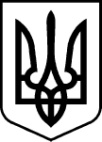 УЖГОРОДська районна державна адміністраціяЗАКАРПАТСЬКОЇ ОБЛАСТІУЖГОРОДСЬКА РАЙОНна ВІЙСЬКОВА адміністраціяЗАКАРПАТСЬКОЇ ОБЛАСТІРОЗПОРЯДЖЕННЯ__29.06.2023__                           м. Ужгород                                 № ____62_____Про затвердження Положення про відділ з питаньцивільного захисту Ужгородської районної державної адміністрації – районної військової адміністрації Відповідно до статей 4, 15, 28  Закону України „Про правовий режим воєнного стану”, статей 6, 39, 41 Закону України „Про місцеві державні адміністрації”, указів Президента України: від 24 лютого 2022 року № 64/2022 „Про введення воєнного стану в Україні”, від 24 лютого 2022 року № 68/2022 „Про утворення військових адміністрацій”, від 01 травня 2023 року № 254/2023 „Про продовження строку дії воєнного стану в Україні”, Типового положення  про структурний підрозділ місцевої державної адміністрації, затвердженого постановою Кабінету Міністрів України від 26 вересня 2012 року № 887, розпорядження голови районної державної адміністрації – начальника районної військової адміністрації 05.01.2023 № 2 „Про введення в дію структури і штатного розпису Ужгородської районної військової адміністрації Закарпатської області на період дії воєнного стану у 2023 році” (зі змінами), наказу керівника апарату районної державної адміністрації – керівника апарату районної військової адміністрації 05.01.2023 № 1 „Про структуру апарату та структурних підрозділів без статусу юридичної особи публічного права Ужгородської районної військової адміністрації Закарпатської області на період дії воєнного стану у 2023 році” (зі змінами)З О Б О В ’ Я З У Ю:Затвердити Положення про відділ з питань цивільного захисту Ужгородської районної державної адміністрації – районної військової адміністрації (додається).Визнати таким, що втратило чинність, розпорядження голови райдержадміністрації 11.02.2022 № 12.Контроль за виконанням цього розпорядження покласти на заступника голови районної державної адміністрації – начальника районної військової адміністрації Дупина В. М.Голова державної адміністрації -начальник військової адміністрації 	          	                       Юрій ГУЗИНЕЦЬ